ПРОЕКТ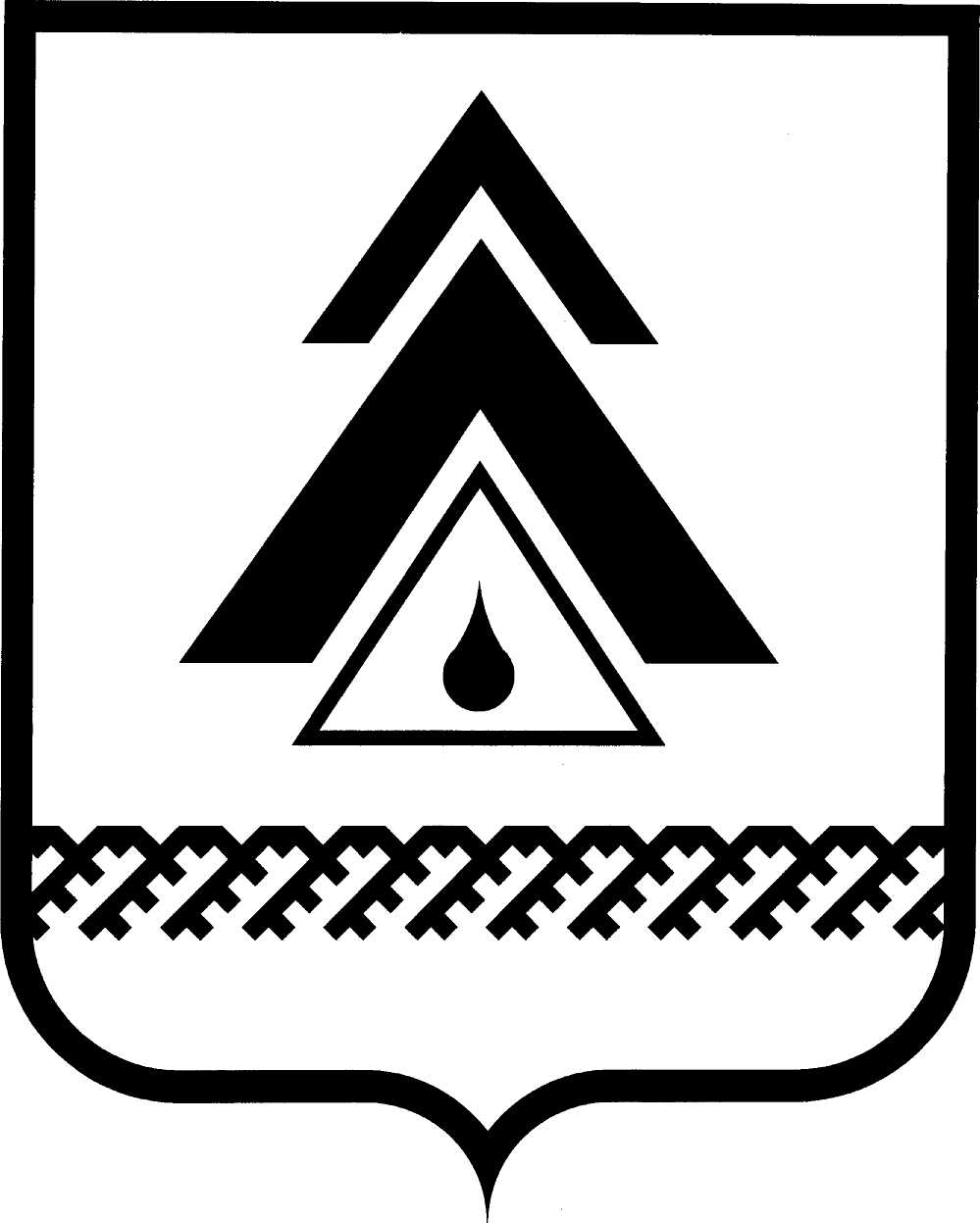 ДУМА НИЖНЕВАРТОВСКОГО РАЙОНАХанты-Мансийского автономного округа - ЮгрыРЕШЕНИЕО внесении изменений в Устав Нижневартовского районаРуководствуясь Федеральными законами от 06.10.2003 № 131-ФЗ                       «Об общих принципах организации местного самоуправления в Российской Федерации», от 02.03.2007 № 25-ФЗ «О муниципальной службе в Российской Федерации»,Дума районаРЕШИЛА:1. Внести изменения в Устав Нижневартовского района согласно приложению.2. Направить настоящее решение на регистрацию в Управление Министерства юстиции Российской Федерации по Ханты-Мансийскому автономному округу – Югре в установленные законодательством сроки для государственной регистрации. 3. Решение опубликовать (обнародовать) на официальном веб-сайте администрации Нижневартовского района (www.nvraion.ru) и в приложении «Официальный бюллетень» к районной газете «Новости Приобья» после государственной регистрации.4. Решение вступает в силу в соответствии с Федеральным законом                        «Об общих принципах организации местного самоуправления в Российской Федерации».Приложение к решению Думы районаот _______ № _____Изменения в Устав Нижневартовского района1. В статье 26:1.1. Наименование статьи дополнить словами «, иных должностных лиц администрации района».1.2. Дополнить частью 4 следующего содержания:«4. От имени Нижневартовского района приобретать и осуществлять имущественные и иные права и обязанности в части заключения с юридическими лицами независимо от их организационно-правовой формы и формы собственности договоров, соглашений могут также заместители главы района и (или) руководители структурных подразделений администрации района по направлению деятельности в соответствии с муниципальным правовым актом администрации района либо доверенностью (за исключением договоров, соглашений, подписание которых относится к исключительной компетенции главы района в соответствии с законодательством).».от _____________г. Нижневартовск                                                       № _____         Председатель Думы района______________Глава района ______________Б.А. Саломатин 